ҠАРАР                                                                       ПОСТАНОВЛЕНИЕ«11» май 2016 йыл                         № 25                   «11» мая 2016 года«Об утверждении схемы расположения земельного участка»В соответствии с Земельным кодексом Российской Федерации от 25.10.2001 г. за № 136-ФЗ, Федеральным законом от 18.06.2001 г. № 78-ФЗ «О землеустройстве», Федеральным законом «О введении в действие Земельного кодекса Российской Федерации» от 25.10.01 г. за № 137-ФЗ, Федеральным законом «О государственном кадастре недвижимости» от 24 июля . № 221-ФЗ, Федеральным законом «О введении в действие Градостроительного кодекса Российской Федерации» № 191-ФЗ от 29.12.2004 г., Администрация сельского поселения Мерясовский сельсовет муниципального района Баймакский район Республики Башкортостан постановляет:1. Утвердить схему расположения земельного участка 02:06:000000:119:ЗУ1, расположенного по адресу: установлено относительно ориентира в 3 км по направлению на юго-запад от н.п.: Республика Башкортостан, Баймакский район, Мерясовский с/с, с. Мерясово, площадью 2337159 кв.м., относящегося к категории земель сельскохозяйственного назначения с разрешенным использованием «для возделывания сельскохозяйственных культур».2.  Обеспечить доступ к вновь образованному земельному участку через земельный участок с кадастровым номером 02:06:000000:119.3. Землепользователям внести изменения в государственный кадастр недвижимости.Глава СПМерясовский сельсовет                                              Т. М. ХафизоваБАШ?ОРТОСТАН РЕСПУБЛИКА№ЫБАЙМА? РАЙОНЫ МУНИЦИПАЛЬ  РАЙОНЫНЫ* МЕР2(АУЫЛ СОВЕТЫ АУЫЛ  БИЛ2М2№ЕХАКИМИ2ТЕ453660,Баш7ортостан Республика3ы, Байма7 районы, Мер29 ауылы, А.Игебаевурамы, 1                             Тел. 8(34751) 4-28-43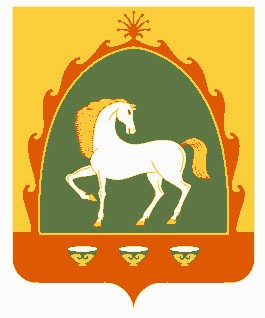 РЕСПУБЛИКА БАШКОРТОСТАНАДМИНИСТРАЦИЯСЕЛЬСКОГО ПОСЕЛЕНИЯ МЕРЯСОВСКИЙ СЕЛЬСОВЕТМУНИЦИПАЛЬНОГО РАЙОНАБАЙМАКСКИЙ РАЙОН                453660, Республика Башкортостан,                 Баймакский  район, с.Мерясово, ул.А.Игибаева,1Тел. 8(34751)4-28-43